LIETUVOS RESPUBLIKOS VIDAUS REIKALŲ MINISTERIJADĖL VIDAUS SAUGUMO FONDO STEBĖSENOS Komiteto posėdžio		Kviečiame Jus į Vidaus saugumo fondo (toliau – VSF) stebėsenos komiteto posėdį, kuris įvyks 2019 m. kovo 25 d. 13.00 val. Vidaus reikalų ministerijos (Šventaragio g. 2) pasitarimų salėje Nr. 1. 	VSF stebėsenos komiteto posėdyje dalyvaus Europos Komisijos Migracijos ir vidaus reikalų generalinio direktorato nacionalinių programų koordinatorius Matthijs Korzilius. 	Europos Komisijos atstovai, vadovaudamiesi 2014 m. balandžio 16 d. Europos Parlamento ir Tarybos reglamento (ES) Nr. 514/2014, kuriuo Prieglobsčio, migracijos ir integracijos fondo ir policijos bendradarbiavimo, nusikalstamumo prevencijos, kovos su juo ir krizių valdymo finansinės paramos priemonės bendrosios nuostatos, 12 straipsnio 5 dalimi, gali dalyvauti stebėsenos komiteto veikloje patariamąja galia ir konsultuoti dėl nacionalinių programų įgyvendinimo. 	Artimiausiu metu posėdžio medžiaga VSF stebėsenos komiteto nariams bus išsiųsta elektroniniu paštu. 	VSF stebėsenos komiteto posėdis vyks lietuvių kalba su vertimu į / iš anglų kalbą (-os). 	Apie posėdyje dalyvausiančius asmenis prašome pranešti elektroniniu paštu dalia.trinkuniene@vrm.lt ne vėliau kaip iki kovo 22 d. 16 val. 	Primename, kad informaciją, susijusią su VSF, galima rasti adresu: http://isf.lt/	PRIDEDAMA. VSF stebėsenos komiteto posėdžio darbotvarkės projektas, 1 lapas.Vidaus reikalų viceministras                                                                                  Tautvydas Tamulevičius D. Trinkūnienė, tel. 271 7212, el. p. dalia.trinkuniene@vrm.ltBiudžetinė įstaiga,  Šventaragio g. 2,  LT-01510  Vilnius,tel.: (8 5)  271 7154 / 271 7178,  faks. (8 5)  271 8551,  el. p. bendrasisd@vrm.lt Duomenys kaupiami ir saugomi Juridinių asmenų registre, kodas 188601464Vidaus saugumo fondo stebėsenos komiteto nariams ir fondą administruojančių institucijų atstovams (pagal sąrašą)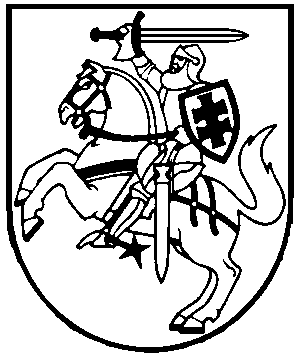 